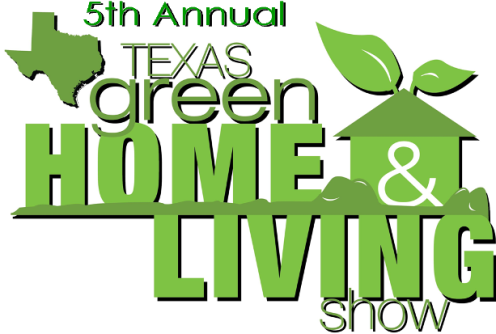 Sponsored by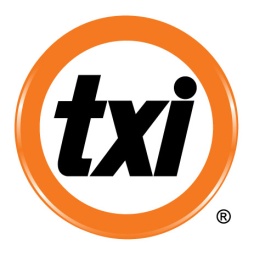 Saturday, March 8, 2014San Marcos Activity Center, 501 E. Hopkins Ave., San Marcos, Texas 78666Preliminary Show Agenda10:00 a.m.	 	Doors open – Exhibits ready 	10:15 a.m.		Crockett Elementary School Choir – Lobby of Activity Center11:00 a.m.  		Keynote: Laverne Williams, Grandfather of Green Building – 			Multi-purpose room12 Noon	  	Green Builder/ Residential Panel – Multi-purpose room					Betsy Robertson, 					John Meeks 1 p.m.   		Green Builder/Business Vendor Panel – Multi-purpose room					Dan Stauffer, McCoy’s Building Supply					 TBA2 p.m.   		Climate Panel – Multi-purpose room					John Nielsen, 					Texas A & M, State Climatologist;  					Dr. Robert Mace                				Deputy Executive Administrator for Water Science & 							Conservation, Water Development Board 2:45 p.m.		Poster contest winners announced3:00 p.m.   		J. David Bamberger  --   “Water from Stone”3:30 p.m.   		Water from Stone--- book signing4:00 p.m.  		Show Closes